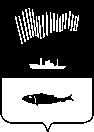 	проектСОВЕТ ДЕПУТАТОВ ГОРОДА МУРМАНСКАПЯТЫЙ СОЗЫВСОРОК ВОСЬМОЕ ЗАСЕДАНИЕРЕШЕНИЕот _______ 2018 года                                     № 48-___                                          город Мурманск    Принято     Советом депутатов    города  Мурманска   ________ 2018 годаВ соответствии с Федеральным законом от 06.10.2003 № 131-ФЗ «Об общих принципах организации местного самоуправления в Российской Федерации», Налоговым кодексом Российской Федерации, Законом Мурманской области от 26.11.2003                       № 446-01-ЗМО «О налоге на имущество организаций», постановлением Правительства Мурманской области от 08.12.2005 № 481-ПП «Об утверждении Положения о порядке формирования и утверждения перечня объектов культуры и искусства, физической культуры и спорта, имеющих социальную значимость для муниципальных образований Мурманской области»,  руководствуясь Уставом муниципального образования город Мурманск, Совет депутатов города Мурманска р е ш и л:Внести в решение Совета депутатов города Мурманска от 27.12.2005 № 16-187    «О перечне объектов культуры и искусства, физической культуры и спорта, имеющих социальную значимость для муниципального образования город Мурманск» (в редакции решения Совета депутатов города Мурманска от 01.04.2013 № 60-832) следующее изменение:преамбулу изложить в следующей редакции:             «В  соответствии с Федеральным законом от 06.10.2003 № 131-ФЗ «Об общих принципах организации местного самоуправления в Российской Федерации», Налоговым кодексом Российской Федерации, Законом Мурманской области от 26.11.2003                       № 446-01-ЗМО «О налоге на имущество организаций», постановлением Правительства Мурманской области от 08.12.2005 № 481-ПП «Об утверждении Положения о порядке формирования и утверждения перечня объектов культуры и искусства, физической культуры и спорта, имеющих социальную значимость для муниципальных образований Мурманской области», руководствуясь Уставом муниципального образования город Мурманск, Совет депутатов города Мурманска р е ш и л:».Внести в приложение № 1 к решению Совета депутатов города Мурманска от 27.12.2005 № 16-187 «О перечне объектов культуры и искусства, физической культуры и спорта, имеющих социальную значимость для муниципального образования город Мурманск» (в редакции решения Совета депутатов города Мурманска от 01.04.2013             № 60-832) изменения, изложив его в новой редакции согласно приложению к настоящему решению. Настоящее решение вступает в силу с момента его подписания. Контроль за исполнением настоящего решения возложить на постоянную комиссию Совета депутатов города Мурманска по социальной политике (Климова А.Л.).Глава муниципального образованиягород Мурманск					                 		                Д.Д. ФилипповПриложение к решению Совета депутатов города Мурманскаот____________2018 № 48-__Приложение № 1к решению Совета депутатовгорода Мурманска от 27.12.2005 № 16-187 (в редакции решения Совета депутатов города Мурманска от 01.04.2013 № 60-832)Переченьобъектов культуры и искусства, физической культуры и спорта, имеющих социальную значимость для муниципального образованиягород МурманскОбщество с ограниченной ответственностью "Центральный стадион профсоюзов". Юридический адрес: . Мурманск, ул. Челюскинцев, дом 1.Объект – "Стадион" – единый имущественный комплекс. Расположен по адресу: г. Мурманск, ул. Челюскинцев, дом 1.Прогнозируемая среднегодовая стоимость имущества на 2019 год составляет 22 050 тыс. руб.Прогнозируемая среднегодовая стоимость необлагаемого налогом имущества – 20 430 тыс. руб.Прогнозируемая на 2019 год сумма льготы по налогу на имущество составляет 1620 тыс. руб.1. Центральный стадион профсоюзов является активно посещаемым объектом для всех групп населения. На его площадях проводятся спортивные праздники для всех жителей города Мурманска в том числе детей, подростков, молодежи, инвалидов. Работают оздоровительные группы, тренажерный зал, солярий.   Организовано и успешно функционирует множество спортивных секций. Общедоступность данного объекта подтверждается широким спектром предоставляемых услуг в физкультурно-оздоровительной сфере, гибкой ценовой политикой, существующей системой скидок, социальной политикой в отношении привлечения мурманчан к поддержанию здорового образа жизни. 2. Целевое использование объекта (доля площадей, сдаваемых в аренду на постоянной основе для осуществления видов деятельности, не относящихся к сфере физической культуры и спорта, составляет 1,5 процентов общей площади объекта);3. Паспорт безопасности объекта спорта от 03.02.2017, предусмотренный постановлением Правительства Российской Федерации  от 06.03.2015 №202 " Об утверждении требований к антитеррористической защищенности объектов спорта и формы паспорта безопасности объектов спорта"4. Для обеспечение доступности объекта спорта для маломобильных групп населения в соответствии с требованиями, оборудован туалеты, въезд на   территорию стадиона, оборудованы пандусы, оборудованы места для просмотра футбольных матчей.5. Эффективность использования объекта составила 78% за отчетный период предшествующему году (отношение фактической годовой загруженности к годовой мощности спортивного сооружения, рассчитаны в соответствии с методикой, установленной в приказе Росстата от 17.11.2017 № 766 "Об утверждении статистического инструментария для организации Министерством спорта Российской Федерации федерального статистического наблюдения в сфере физической культуры и спорта").6. Оказание услуг, в том числе предоставление помещений (оборудования, инвентаря), государственным областным и муниципальным образовательным учреждениям и (или) физкультурно-спортивным организациям по льготным ценам (согласно соглашения), а также на бесплатной основе МБУДО ДЮШ №10 (согласно соглашения)7. Предоставление помещений, оборудования, инвентаря, молодым женщинам после родов, детям в возрасте до 18 лет, лицам пенсионного возраста (мужчины с 55 лет, женщины с 50 лет) на льготной основе, инвалидам на бесплатной основе при предъявлению документа подтверждающего инвалидность.	. Общество с ограниченной ответственностью "ПоларСтрой".Юридический адрес: г. Мурманск, ул. С. Перовской, дом 17.Объект социально-культурной сферы, используемый для реализации целей физической культуры и спорта – спортивный комплекс "Строитель", включающий в себя:-	Здание стадиона "Строитель". Расположено по адресу: г. Мурманск, ул. Воровского, дом 15 а, инвентарный   номер 315. Общая площадь 1 864,9 кв.м. Прогнозируемая на 2019 год среднегодовая  стоимость данного  имущества составляет 4 951 256 руб.	-	Здание спортивного комплекса. Расположено по адресу: г. Мурманск, ул. Воровского, дом 15 а, инвентарный номер 4451. Общая площадь 1493,5 кв.м. Прогнозируемая на 2019 год среднегодовая стоимость данного имущества составляет 16 924 541 руб.ООО "ПоларСтрой" находится на упрощенной системе налогообложения и освобождено от уплаты налога на имущество организаций.В октябре 2017 года разработан, утвержден и согласован с УМВД и УФСБ по Мурманской области  Паспорт безопасности спортивного комплекса «Строитель» в соответствии с Постановлением Правительства Российской Федерации от 06.03.2015 N 202 "Об утверждении требований к антитеррористической защищенности объектов спорта и формы паспорта безопасности объектов спорта. В январе текущего года утверждена и согласована с УФСБ и УМВД по Мурманской области Инструкция по обеспечению безопасности при проведении официальных спортивных соревнований и официальных физкультурных мероприятий на объектах спортивного комплекса «Строитель».Обеспечена доступность в спорткомплекс «Строитель» для мобильных групп населения, с этой целью организована парковка, размещена информация о вызове персонала, внутри здания действует лифт.На занятиях по большому теннису, массовых катаниях на коньках предоставляется льгота (скидка 50%)  многодетным семьям, пенсионерам.1.  Общедоступность   заявленного   объекта   определяется   свободным доступом на него граждан для занятий физической культурой и спортом, предоставлением площадок для командных игр (хоккей с мячом, футбол и др.). На территории спортивного комплекса расположены: теннисный корт, залы для занятий фитнесом и атлетической гимнастикой, хоккейное, футбольное поле, беговые, конькобежные дорожки, активно используемые для привлечения жителей города к здоровому образу жизни.             2.  Объекты используются строго по целевому назначению: доля площадей,сдаваемых в аренду на постоянной основе для осуществления видовдеятельности, не относящихся к сфере физической культуры и спорта, непревышает 13,36 % от общей площади.             3. На бесплатной основе предоставляется возможность проведенияуроков физкультуры муниципальным образовательным учреждениям города Мурманска (гимназия № 2), а также ветеранам спорта по хоккею с мячом и футболу, сотрудники  МЧС, УМВД, УИН пот Мурманской области.            4. По льготным тарифам с предоставлением гибкой системы скидок оказываются услуги в спортивно-оздоровительной сфере, в том числе предоставление помещений, оборудования, инвентаря МАУ СШОР №4, МАГУ, Мурманский институт экономики и финансов.	Ежегодно с Комитетом по физической культуре и спорту администрации города Мурманска заключаются соглашения с целью предоставления услуг на льготных условиях муниципальным учреждениям города Мурманска.           5. Площади указанного объекта используются при проведении общегородских мероприятий в рамках муниципальных целевых программ, направленных на пропаганду здорового образа жизни среди населения города Мурманска.           6.    На    стадионе   и    в   спортивном    комплексе    "Строитель"   также            проводятся: -	учебно-тренировочные занятия и сборы с воспитанниками МАУ СШОР №4 по конькобежному спорту и  по хоккею с мячом; -	игры регулярного чемпионата и Кубка России высшей лиги и учебно-тренировочные сборы команды "Мурман" по хоккею с мячом;-	учебно-тренировочные занятия с воспитанниками детской спортивной школы "СМЭШ" по большому теннису;-	занятия атлетической гимнастикой и бодибилдингом в спортивном клубе "Олимпия";-	тренировочные занятия по шейпингу и фитнесу (федерация шейпинга          города Мурманска);массовые катания на льду для жителей и гостей города Мурманска с современным пунктом проката коньков (еженедельно с четверга по воскресенье и праздничные дни).7. Эффективность использования объекта (отношение фактической годовой загруженности к годовой мощности спортивного сооружения, рассчитываемых в соответствии с методикой, установленной в приказе Росстата от 17.11.2017 № 766 "Об утверждении статистического инструментария для организации Министерством спорта Российской Федерации федерального статистического наблюдения в сфере физической культуры и спорта") за отчетный период, предшествующий текущему году, составила  68 процентов.III. Общество с ограниченной ответственностью "Мурманское грузовое автотранспортное предприятие" (ООО "МГАТП").Юридический адрес: . Мурманск, проспект Кольский, дом 53.Объект социально-культурной сферы, используемый для реализации целей физической культуры и спорта – спортивный комплекс ООО "МГАТП". Расположен по адресу: г. Мурманск, проспект Кольский, дом 53, инвентарный номер 12396, свидетельство о государственной регистрации права 51 - АВ № 093684. Общая площадь  . Прогнозируемая на 2019 год среднегодовая стоимость данного имущества составляет 9076,4 тыс. руб.Прогнозируемая на 2019 год сумма льготы по налогу на имущество составляет  199,7 тыс. руб.	ООО "МГАТП" находится на упрощенной системе налогообложения и освобождено от уплаты налога на имущество организаций. 1. Общедоступность заявленного объекта определяется свободным доступом на него граждан для занятий физической культурой и спортом, предоставлением площадок для игры в волейбол, футбол, бадминтон, настольный теннис. Спортивный комплекс реконструирован из производственного цеха собственными силами предприятия в 2011 году. На территории спортивного комплекса расположены: тренажерный зал (площадь ), две волейбольные площадки (общая площадь ),  зал для мини-футбола (площадь ), зал для тяжелой атлетики и функционального многоборья (площадь ), площадка для скейтборда и роликов (площадь ), зал для спортивных единоборств (площадь ), хореографический зал с большими зеркалами на стенах (площадь ), женская и мужская раздевалки на 150 мест с душевыми на 10 мест, восстановительный центр с баней, санузлы. В помещении ведется видеонаблюдение. Имеется профессиональное спортивное и музыкальное оборудование для проведения соревнований. Помещения и технические возможности активно используются для привлечения жителей города к здоровому образу жизни. Спортивный комплекс расположен в центре Первомайского административного округа города Мурманска, рядом с остановкой общественного транспорта, для автомобилистов есть большая парковка.2. Объект используется по целевому назначению. Доля площадей, сдаваемых в аренду на постоянной основе для осуществления видов деятельности, не относящихся к сфере физической культуры и спорта, не превышает 10% от общей площади.3. На спортивный комплекс разработан паспорт безопасности объекта спорта, утвержденный 10 ноября 2014г.4. Эффективность использования объекта в соответствии с методикой, установленной в приказе Росстата от 17.11.2017 № 766 "Об утверждении статистического инструментария для организации Министерством спорта Российской Федерации федерального статистического наблюдения в сфере физической культуры и спорта" за отчетный период, предшествующий текущему году, в 2017г. составила 77%.5. На бесплатной основе предоставляется возможность проведения уроков физкультуры, учебно-тренировочных занятий муниципальным бюджетным образовательным учреждениям города Мурманска (МБОУДОД  ДЮСШ № 2, МБУ СШОР № 12, МБОУ "Кадетская школа города Мурманска"), а также ветеранам спорта по волейболу и бадминтону.6. По льготным тарифам с предоставлением гибкой системы скидок оказываются услуги в спортивно-оздоровительной сфере, в том числе предоставление помещений, оборудования, инвентаря МБУ СШОР № 12, МБУ СШОР № 13, МАУ СШОР № 4, Мурманской таможне, ОАО "Сбербанк России", УФСБ по Мурманской области, ФГУП «Атомфлот», Октябрьской железной дороге, ГОБУЗ «Мурманская областная клиническая больница», комитету по физической культуре и спорту администрации города Мурманска.7 Площади указанного объекта используются при проведении общегородских мероприятий в рамках муниципальных целевых программ, направленных на пропаганду здорового образа жизни среди населения города Мурманска.8. В спортивном комплексе предусмотрено льготное посещение лиц пенсионного возраста с 9.00 часов до 12.00 часов, а также проводятся: учебно-тренировочные занятия и сборы с воспитанниками МБОУДОД  ДЮСШ № 2 – по волейболу, МБУ СШОР № 12, МБУ СШОР № 13 – по художественной гимнастике; игры регулярного чемпионата, розыгрыши кубков, открытые турниры города Мурманска по волейболу среди детей, взрослых и ветеранских команд; игры регулярного чемпионата и розыгрыш кубка города Мурманска по бадминтону среди взрослых и студентов;первенства и розыгрыши кубков города по художественной гимнастике.О ВНЕСЕНИИ ИЗМЕНЕНИЙ В РЕШЕНИЕ СОВЕТА ДЕПУТАТОВ ГОРОДА МУРМАНСКА ОТ 27.12.2005 № 16-187                                                                                            «О ПЕРЕЧНЕ ОБЪЕКТОВ КУЛЬТУРЫ И ИСКУССТВА, ФИЗИЧЕСКОЙ КУЛЬТУРЫ И СПОРТА, ИМЕЮЩИХ СОЦИАЛЬНУЮ ЗНАЧИМОСТЬ ДЛЯ МУНИЦИПАЛЬНОГО ОБРАЗОВАНИЯ ГОРОД МУРМАНСК»(в редакции решения Совета депутатов города Мурманска от 01.04.2013 № 60-832)